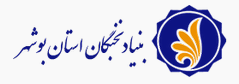 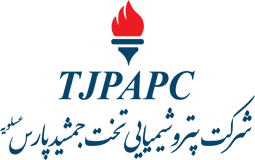 ملاحضات:هزینه ثبت نام:000/000/2 ریال شماره حساب 3101004281680:، شماره کارت 5892101312324938:، نزد بانک سپه بنام علی زینبی جهت حضور قطعی شما در دوره آموزشی، لطفاً پس از واریز وجه ثبت نام، کاربرگ تکمیل شده را به همراه فیش پرداخت هزینه به ایمیل بنیاد نخبگان استان بوشهر به آدرس boushehr@bmn.ir یا به شماره تلفن 09178736731 (واتس اپ، تلگرام، ایتا) ارسال نمائید.دانشجویان گرامی جهت استفاده از تخفیف ویژه دانشجویی مستندات مبنی بر دانشجو بودن (گواهی رسمی بروز از دانشگاه یا تصویر سامانه دانشگاهی از آخرین نیمسال وضعیت تحصیلی را به همراه مستندات ایمیل نمایند.) برای کسب اطلاعات بیشتر به شماره‌ تلفن ۰۹۱۷۸۷۳۶۷۳۱ (مهندس زینبی) در اپلیکیشنهای ایتا، واتس اپ یا تلگرام پیام ارسال نمائید.فرم ثبت نام شرکت در دوره آموزشیآشنایی مقدماتی پایش وضعیت تجهیزات دوار با استفاده از تکنیک آنالیز ارتعاشاتفرم ثبت نام شرکت در دوره آموزشیآشنایی مقدماتی پایش وضعیت تجهیزات دوار با استفاده از تکنیک آنالیز ارتعاشاتفرم ثبت نام شرکت در دوره آموزشیآشنایی مقدماتی پایش وضعیت تجهیزات دوار با استفاده از تکنیک آنالیز ارتعاشاتنام و نام خانوادگی (فارسی)نام و نام خانوادگی (لاتین)نام پدرمقطع تحصیلیرایانامه (ایمیل) معتبر تلفن همراه سمت سازمانیآدرس دقیق پستی (همراه با کد پستی) 